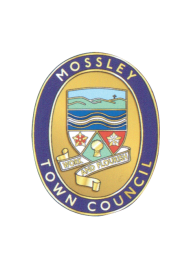 Mossley Town CouncilAgendaMossley Town CouncilAgendaMossley Town CouncilAgendaMossley Town CouncilAgendaMossley Town CouncilAgendaTo: Members of Mossley Town Council.To: Members of Mossley Town Council.To: Members of Mossley Town Council.To: Members of Mossley Town Council.YOU ARE HEREBY SUMMONED to attend a meeting of the Mossley Town Council to be held at Mossley Methodist Church on Wednesday 1 September 2021 at 8.00pm at which the following business will be transacted.YOU ARE HEREBY SUMMONED to attend a meeting of the Mossley Town Council to be held at Mossley Methodist Church on Wednesday 1 September 2021 at 8.00pm at which the following business will be transacted.YOU ARE HEREBY SUMMONED to attend a meeting of the Mossley Town Council to be held at Mossley Methodist Church on Wednesday 1 September 2021 at 8.00pm at which the following business will be transacted.YOU ARE HEREBY SUMMONED to attend a meeting of the Mossley Town Council to be held at Mossley Methodist Church on Wednesday 1 September 2021 at 8.00pm at which the following business will be transacted.SummonsSummonsSummonsSummonsSummons11Declarations of InterestMembers and Officers are invited to declare any interests they may have in any of the items included on the agenda for this meeting.Declarations of InterestMembers and Officers are invited to declare any interests they may have in any of the items included on the agenda for this meeting.Declarations of InterestMembers and Officers are invited to declare any interests they may have in any of the items included on the agenda for this meeting.22Public EngagementMembers of the public are invited to address the meeting. Any member of the public wishing to do so should notify the Clerk by 5pm on Tuesday 31 August 2021(Note: The Council has allocated a period of up to 30 minutes for public engagement items.)Police updateThe local police have been invited to join the meeting and will deliver an update if working practices permit.Public EngagementMembers of the public are invited to address the meeting. Any member of the public wishing to do so should notify the Clerk by 5pm on Tuesday 31 August 2021(Note: The Council has allocated a period of up to 30 minutes for public engagement items.)Police updateThe local police have been invited to join the meeting and will deliver an update if working practices permit.Public EngagementMembers of the public are invited to address the meeting. Any member of the public wishing to do so should notify the Clerk by 5pm on Tuesday 31 August 2021(Note: The Council has allocated a period of up to 30 minutes for public engagement items.)Police updateThe local police have been invited to join the meeting and will deliver an update if working practices permit.33Applications for Financial AssistanceApplications for Financial AssistanceApplications for Financial Assistance(i)Fairtrade Mossley – to promote fairtrade in Mossley schools and provide funding to cover additional costa during ‘Fairtrade Fortnight’ (£300)(Application attached)Ms Janet Davies will represent the organisation and respond to any questions from members.Fairtrade Mossley – to promote fairtrade in Mossley schools and provide funding to cover additional costa during ‘Fairtrade Fortnight’ (£300)(Application attached)Ms Janet Davies will represent the organisation and respond to any questions from members.(ii)Friends of Egmont St – Replacement of the pathway in the ‘Memory Garden’ (£300)Application attached)Ms Lesley Arnold will represent the organisation and respond to any questions from members.Friends of Egmont St – Replacement of the pathway in the ‘Memory Garden’ (£300)Application attached)Ms Lesley Arnold will represent the organisation and respond to any questions from members.44MinutesTo approve as a correct record and sign the minutes of the Meeting of the Town Council held on Wednesday 14 July 2021 (Enclosed)MinutesTo approve as a correct record and sign the minutes of the Meeting of the Town Council held on Wednesday 14 July 2021 (Enclosed)MinutesTo approve as a correct record and sign the minutes of the Meeting of the Town Council held on Wednesday 14 July 2021 (Enclosed)55Financial Update – to 31 August 2021Financial Update and Accounts Paid (Enclosed)Financial Update – to 31 August 2021Financial Update and Accounts Paid (Enclosed)Financial Update – to 31 August 2021Financial Update and Accounts Paid (Enclosed)66External Audit of the Town Council’s Accounts for Year ending 31 March 2021Receipt of the external auditor’s report on the Town Council’s accounts for the year ended 31 March 2021 has not yet been received but is anticipated.In the event of the external auditor’s report being received after the agenda has been issued but before the meeting, the Clerk will circulate at the earliest opportunity, a report on the external auditor’s findings.External Audit of the Town Council’s Accounts for Year ending 31 March 2021Receipt of the external auditor’s report on the Town Council’s accounts for the year ended 31 March 2021 has not yet been received but is anticipated.In the event of the external auditor’s report being received after the agenda has been issued but before the meeting, the Clerk will circulate at the earliest opportunity, a report on the external auditor’s findings.External Audit of the Town Council’s Accounts for Year ending 31 March 2021Receipt of the external auditor’s report on the Town Council’s accounts for the year ended 31 March 2021 has not yet been received but is anticipated.In the event of the external auditor’s report being received after the agenda has been issued but before the meeting, the Clerk will circulate at the earliest opportunity, a report on the external auditor’s findings.77Neighbourhood PlanClerk to reportNeighbourhood PlanClerk to reportNeighbourhood PlanClerk to report88Egmont St PavilionCouncillor Stephen Homer to report.Egmont St PavilionCouncillor Stephen Homer to report.Egmont St PavilionCouncillor Stephen Homer to report.99Town Centre Cycle Storage FacilitiesCouncillor James Hall to reportTown Centre Cycle Storage FacilitiesCouncillor James Hall to reportTown Centre Cycle Storage FacilitiesCouncillor James Hall to report1010Cycling and Walking in MossleyClerk to reportCycling and Walking in MossleyClerk to reportCycling and Walking in MossleyClerk to report1111Mossley Hollins School CouncilCouncillors Ruth Kerfoot and Helen Jamison to report.Mossley Hollins School CouncilCouncillors Ruth Kerfoot and Helen Jamison to report.Mossley Hollins School CouncilCouncillors Ruth Kerfoot and Helen Jamison to report.1212Christmas 2021Clerk to reportChristmas 2021Clerk to reportChristmas 2021Clerk to report1313Remembrance Sunday – 14 November 2021Clerk to reportRemembrance Sunday – 14 November 2021Clerk to reportRemembrance Sunday – 14 November 2021Clerk to report1414Creative MossleyIndividual Members to reportCreative MossleyIndividual Members to reportCreative MossleyIndividual Members to report1515Planning IssuesTo consider the following planning issues relevant to the town:Planning IssuesTo consider the following planning issues relevant to the town:Planning IssuesTo consider the following planning issues relevant to the town:(i)Single Storey Side and Rear Extension at 24 Meadow Close Mossley (21/00830/FUL)Single Storey Side and Rear Extension at 24 Meadow Close Mossley (21/00830/FUL)(ii)Proposed installation of 2 No. external air source heat pumps at George Lawton Hall Stamford Street Mossley (21/00786/FUL)Proposed installation of 2 No. external air source heat pumps at George Lawton Hall Stamford Street Mossley (21/00786/FUL)(iii)Lawful development certificate for a proposed development: Basement conversion and installation of window to gable at 14 Shires View Mossley (21/00872/CPUD)Lawful development certificate for a proposed development: Basement conversion and installation of window to gable at 14 Shires View Mossley (21/00872/CPUD)(iv)Lawful Development Certificate for a proposed development: Erection of two shipping container units on school field and associated concrete 'pads' to place the units on. Units to be used to support Forest School activities curriculum and provide storage at Milton St Johns Church of England Primary School Mill Lane Mossley (21/00767/CPUD)Lawful Development Certificate for a proposed development: Erection of two shipping container units on school field and associated concrete 'pads' to place the units on. Units to be used to support Forest School activities curriculum and provide storage at Milton St Johns Church of England Primary School Mill Lane Mossley (21/00767/CPUD)(v)Listed Building Consent: Proposed dropped kerb to front of property and formation of driveway at 1 Staley Road Mossley (21/00918/LBC)Listed Building Consent: Proposed dropped kerb to front of property and formation of driveway at 1 Staley Road Mossley (21/00918/LBC)(vi)Proposed dropped kerb to front of property and formation of driveway at 71 Staley Road Mossley (21/00776/FUL)Proposed dropped kerb to front of property and formation of driveway at 71 Staley Road Mossley (21/00776/FUL)To report that an appeal has been made against the refusal of planning permission for the construction of 2, 4 bedroom town houses, 2, 2 bedroom town houses and 12 apartments (resubmission of application 20/00463/FUL) on land at Stamford Road, MossleyTo report that an appeal has been made against the refusal of planning permission for the construction of 2, 4 bedroom town houses, 2, 2 bedroom town houses and 12 apartments (resubmission of application 20/00463/FUL) on land at Stamford Road, MossleyTo report that an appeal has been made against the refusal of planning permission for the construction of 2, 4 bedroom town houses, 2, 2 bedroom town houses and 12 apartments (resubmission of application 20/00463/FUL) on land at Stamford Road, Mossley(Note: Plans and further information may be viewed on the Tameside MBC website via the following link:https://publicaccess.tameside.gov.uk/online-applications/(Note: Plans and further information may be viewed on the Tameside MBC website via the following link:https://publicaccess.tameside.gov.uk/online-applications/(Note: Plans and further information may be viewed on the Tameside MBC website via the following link:https://publicaccess.tameside.gov.uk/online-applications/1616A57 link roads Planning act 2008 section 56: notifying persons of accepted application the infrastructure planning (applications: prescribed forms and procedure) regulations 2009: regulation 8 the infrastructure planning (environmental impact assessment) regulations 2017: regulation 16Report of the Clerk (Enclosed)A57 link roads Planning act 2008 section 56: notifying persons of accepted application the infrastructure planning (applications: prescribed forms and procedure) regulations 2009: regulation 8 the infrastructure planning (environmental impact assessment) regulations 2017: regulation 16Report of the Clerk (Enclosed)A57 link roads Planning act 2008 section 56: notifying persons of accepted application the infrastructure planning (applications: prescribed forms and procedure) regulations 2009: regulation 8 the infrastructure planning (environmental impact assessment) regulations 2017: regulation 16Report of the Clerk (Enclosed)1717Places for Everyone Joint Development Plan DocumentReport of the Clerk (Enclosed)Places for Everyone Joint Development Plan DocumentReport of the Clerk (Enclosed)Places for Everyone Joint Development Plan DocumentReport of the Clerk (Enclosed)1818Updates and reports from Town Team and Other AgenciesUpdates and reports from Town Team and Other AgenciesUpdates and reports from Town Team and Other Agencies1919CorrespondenceClerk to reportCorrespondenceClerk to reportCorrespondenceClerk to report2020Grant ApplicationsTo consider the following applications for grant aid:(Note: representatives of the various organisations were invited to respond to any questions from members earlier during the meeting.)Grant ApplicationsTo consider the following applications for grant aid:(Note: representatives of the various organisations were invited to respond to any questions from members earlier during the meeting.)Grant ApplicationsTo consider the following applications for grant aid:(Note: representatives of the various organisations were invited to respond to any questions from members earlier during the meeting.)(i)Fairtrade Mossley – to promote fairtrade in Mossley schools and provide funding to cover additional costa during ‘Fairtrade Fortnight’ (£300)Fairtrade Mossley – to promote fairtrade in Mossley schools and provide funding to cover additional costa during ‘Fairtrade Fortnight’ (£300)(ii)Friends of Egmont St – Replacement of the pathway in the ‘Memory Garden’ (£300)Friends of Egmont St – Replacement of the pathway in the ‘Memory Garden’ (£300)Mike IvesonClerk to the Council12 NetherleesLeesOldhamOL4 5BATel: 07809 690890Mike IvesonClerk to the Council12 NetherleesLeesOldhamOL4 5BATel: 07809 69089025 August 2021